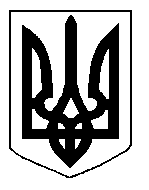 БІЛОЦЕРКІВСЬКА МІСЬКА РАДА	КИЇВСЬКОЇ ОБЛАСТІ	Р І Ш Е Н Н Я
від  11 жовтня  2018 року                                                                        № 2861-58-VIIПро виготовлення проекту землеустрою щодо відведення земельної ділянки комунальної власності виконавчому комітету Білоцерківської міської радиРозглянувши звернення управління регулювання земельних відносин Білоцерківської міської ради, протокол постійної комісії з питань  земельних відносин та земельного кадастру, планування території, будівництва, архітектури, охорони пам’яток, історичного середовища та благоустрою від 11 вересня 2018 року №142, відповідно до ст. ст. 12, ч.2 ст.20, 79-1, 122, 123, 124 Земельного кодексу України, ст. 50 Закону України «Про землеустрій», п. 34. ч. 1 ст. 26 Закону України «Про місцеве самоврядування в Україні»,  міська рада вирішила:	 1.Виготовити проект землеустрою щодо відведення земельної ділянки комунальної власності, цільове призначення якої змінюється з  «03.07 Для будівництва та обслуговування будівель торгівлі (вид використання – під розміщення адміністративно-торгового комплексу) на «03.01.Для  будівництва та обслуговування будівель органів державної влади та місцевого самоврядування (вид використання – для експлуатації та обслуговування Центру надання адміністративних послуг Білоцерківської міської ради)  за адресою: вулиця Театральна, 5, площею 0,1324 га за рахунок земель населеного пункту м. Біла Церква. Кадастровий номер : 3210300000:04:008:0066. 2. Доручити управлінню регулювання земельних відносин Білоцерківської міської ради підготувати завдання на виконання робіт з розроблення проекту землеустрою щодо відведення земельної ділянки комунальної власності, цільове призначення якої змінюється.3. Управлінню регулювання земельних відносин Білоцерківської міської ради подати на розгляд сесії міської ради проект землеустрою щодо відведення земельної ділянки комунальної власності, цільове призначення якої змінюється для затвердження.4. Фінансування виконання робіт із землеустрою, а саме: розроблення проекту землеустрою щодо відведення земельної ділянки комунальної власності, цільове призначення якої змінюється провести виконавчому комітету Білоцерківської міської ради.5. Контроль за виконанням цього рішення покласти на постійну комісію з питань земельних відносин та земельного кадастру, планування території, будівництва, архітектури, охорони пам’яток, історичного середовища та благоустрою.Міський голова	                                                                             Г. Дикий